Краевая осенняя школа «НАНОГРАД»Заезд с 15.10.2017 г. Выезд 21.10.2017 годаТема проведения курсов: «Совершенствование профессиональной компетентности педагогов при работе с одарёнными детьми по предмету «Физическая культура».Цель и задачи  курсов:  Познакомить:- с программами различных этапов олимпиады школьников.- Регламентом и особенностями составления заданий по разделам «Спортивные игры». « Прикладная физическая культура». «Гимнастика». «Лёгкая атлетика». Научить:- Судейству по разделу «Гимнастика», «Лёгкая атлетика»- Техники и методики обучения базовым гимнастическим упражнениям.- Составлять задания для теоретического тура олимпиады.- Составлять индивидуальные акробатические комбинации- Разрабатывать содержания конкурсных испытаний школьного этапа олимпиады.ПЕРВЫЙ ДЕНЬ15.10 2017 ГОДДружеская встреча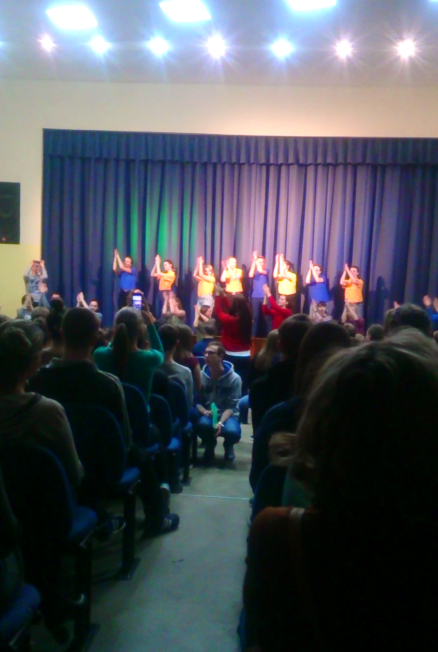 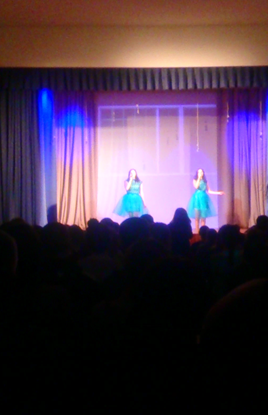 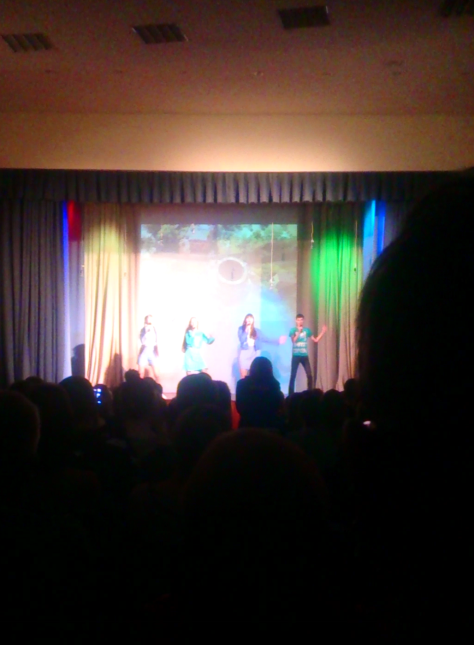 Экспресс – погружение «Умный город: от целеполагания к действиям»Лабораторная работа «ВСЕ В НАШИХ РУКАХ» Распределение задач на карте.А) Приехали, ничего не знаем – старт с левой стороны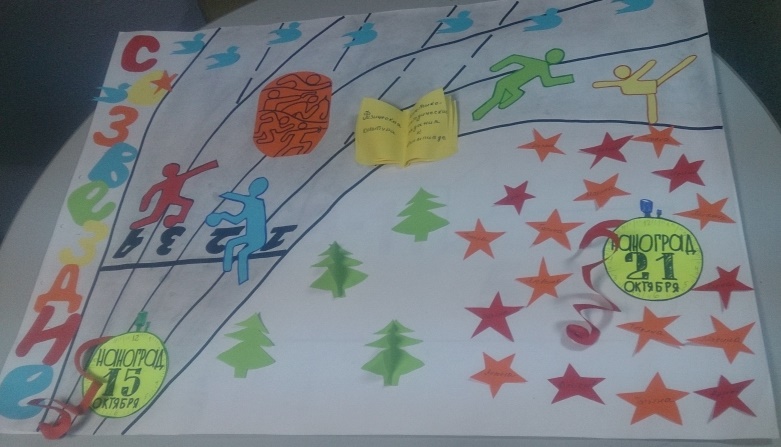 Смотрим с лева на право.Б) Вникаем в работуВ) Полностью осознаём свои действия.Г) Объединились в сообщество, работаем. В этот день нам дали задание на дом: Разделиться на группы и составить задания школьного этапа олимпиады, включающие два блокаТеоретический ПрактическийНаша группа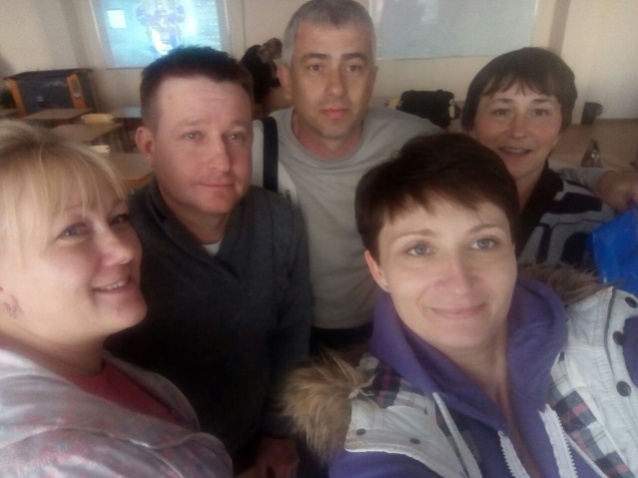 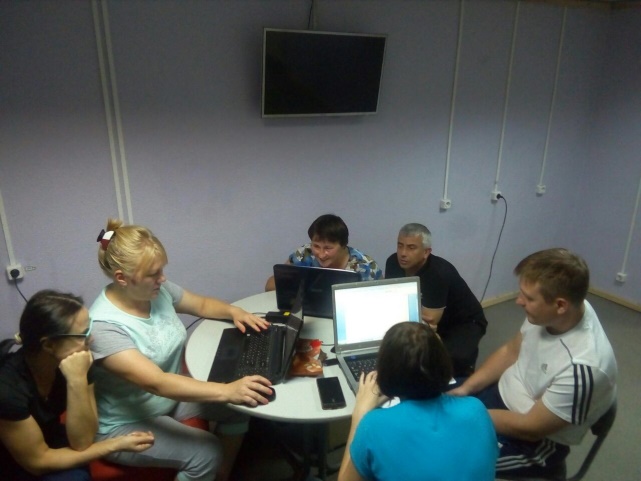 Спортивные игрыУчастник находится в шестой зоне правой стороны площадки. По сигналу берёт мяч и выполняет верхнюю передачу мяча над собой 5 раз, в кругу диаметром 1 метр.  Оставив волейбольный мяч, берёт баскетбольный и ведёт левой рукой за лицевую линию площадки в правый угол и обводит фишку №1 с левой стороны. Далее продолжает ведение мяча до фишки № 2 и обводит её с левой стороны. Затем выполняет ведение мяча правым боком в зону № 4 волейбольной площадки. Кладёт баскетбольный мяч в корзину, берёт волейбольный и выполняет верхнюю передачу в зону № 2 противоположной стороны площадки. Берёт второй волейбольный мяч и выполняет верхнюю передачу в зону № 6. Далее берёт баскетбольный мяч с корзины и приставным шагом  движется в зону № 2. Из зоны № 2 бросает баскетбольный мяч в корзину расположенную в центре лицевой линии площадки. Берёт поочерёдно  волейбольные мячи  и выполняет верхнюю передачу в четвёртую и шестую зону противоположной стороны площадки. ФИНИШБОНУС – попадание в обруч при выполнении верхней передачи мяча.	- обруч	,	        - зона подачи,	- бросок баскетбольного мяча,              -   баскетбольный мяч	- ведение мяча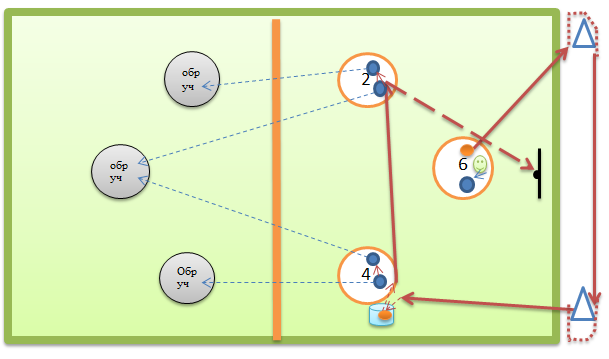                -  верхняя передача мяча            -     Волейбольный мяч		20 балловРегламент испытания1. Руководство испытаниями1.1. Руководство для проведения испытания состоит из:•   назначенного представителя жюри;•   главного судьи по испытанию;•   судьи на площадке.2. Участники2.1. Участники должны быть одеты в спортивные шорты, трико или  «лосины», футболку икроссовки.2.2. Использование украшений не допускается.2.3.   При нарушении требований к спортивной форме участник может быть наказан штрафом (прибавлением 5 секунд) или не допущен к испытаниям.3. Порядок выступленияПеред началом испытаний должны быть названы: фамилия, имя и стартовый номер каждого участника.Прежде чем участник начнет свое выступление, должны быть четко объявлены его имя, фамилия. После вызова у участника есть 20 секунд, чтобы начать выполнение упражнения.Сигналом готовности участника к началу и окончанию выступления служит поднятая вверх правая рука. Началом выступления служит (свисток судьи).4. Повторное выступление.Выступление участника не может  быть начато повторно, за исключением непредвиденных обстоятельств, (поломка оборудования, освещение и т. д.)Только главный судья может разрешить повторное выполнение упражнения. Участник же выполняет упражнения после всех.Если выступление прервано по вине участника, то повторная попытка выполнения не разрешается.5. РазминкаПеред началом выступления участнику предоставляется разминка 30 секунд.6. СудьяГлавный судья по спортивным играм определяет состав судейской бригады.7.Оценка испытанияФиксируется время выполнения всех элементов спортивных игр. Остановка секундомера осуществляется в момент поднятой правой руки участника по окончанию упражнений. В протоколе фиксируются нарушения при выполнении данных элементов в виде секунд. К общему времени прибавляются секунды штрафа и отнимаются за заработанный бонус. Затем по формуле выводится окончательно заработанные баллы участников.8. ОборудованиеУпражнение выполняется на площадке с волейбольной разметкой и сеткой установленной вертикально.Вокруг площадки должна иметься зона безопасности шириной не менее 1 метра, полностью свободная от посторонних предметов.Волейбольная сетка, 5 волейбольных мячей, 3 обруча, две корзины.Испытание проводятся на спортивной площадке. В случае плохой погоды, в спортивном зале.Спортивные игры (девушки, юноши)Для определения количества баллов каждого участника в испытаниях по спортивным играм необходимо использовать формулу Х = K х М:Nгде      Х – зачётный балл участника;	К - максимальное количество баллов в данном конкурсе;	N – результат участника;	M – ЛУЧШИЙ результат в КОНКРЕТНОМ испытании.Максимальное количество зачетных баллов за испытание по спортивным играм– 20. Результат участника (Петров П.П.) в испытаниях по спортивным играм - 72 сек. Лучший результат (Сидоров С.С.) в испытаниях по спортивным играм   54 сек. Расчет результата Петрова П.П.:	Х = 20х 54 : 72= 15 (балла) Таким образом, участник Сидоров С.С., показавший лучший результат в спортивных играх, получит максимальное количество зачетных баллов – 2016.10. 2017,  17.10. 2017На лекциях:Знакомили: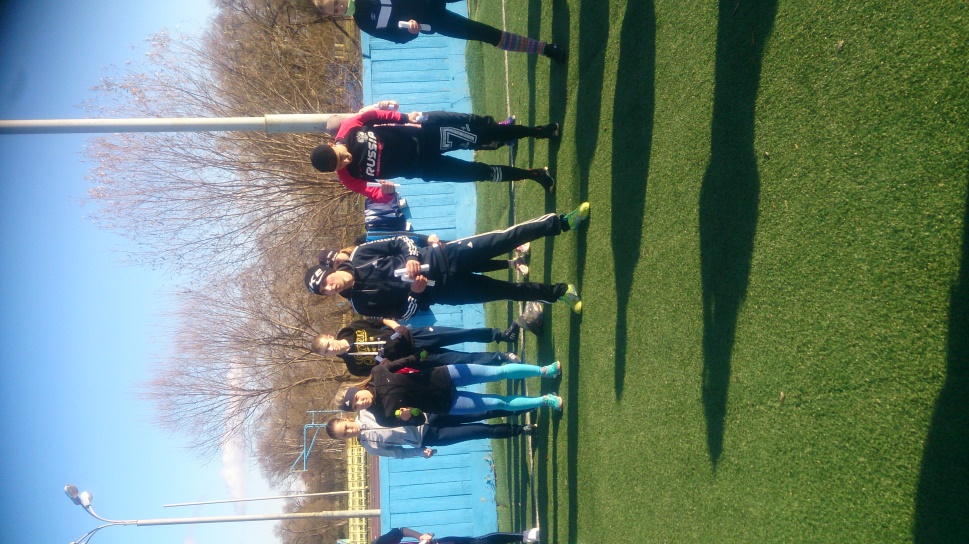 - с программами различных этапов олимпиады школьников  по предмету «физическая культура». - С регламентом и особенностями составления заданий по разделам.После обеда, на стадионе  центра «Созвездия» провели практикум с учащимися.Учащиеся выполняли нестандартные упражнения для развития быстроты, силы, координации движений, гибкости. Были проведены несколько тестов Л/Атлетики на результат учащихся.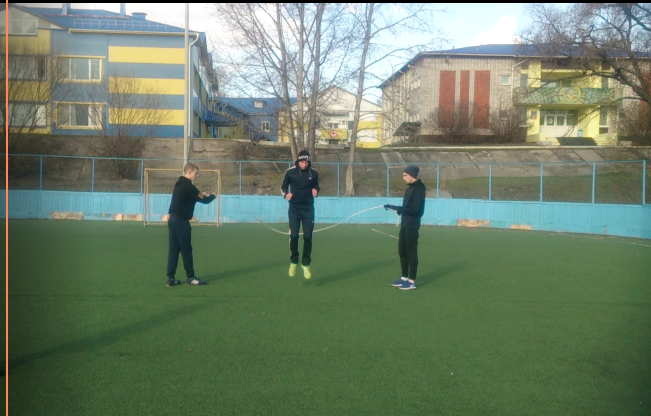 https://drive.google.com/open?id=1beiWSwSQgvaMoO0efEsD-Fu9cgIiGH7A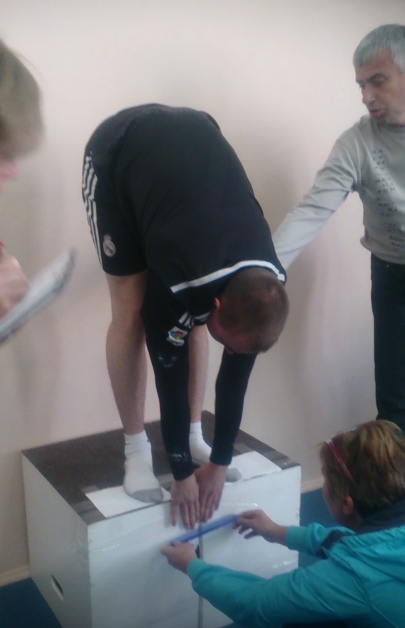 https://drive.google.com/open?id=16G84O2CnjgAVofBXsV9gx-VkLB2M6gNm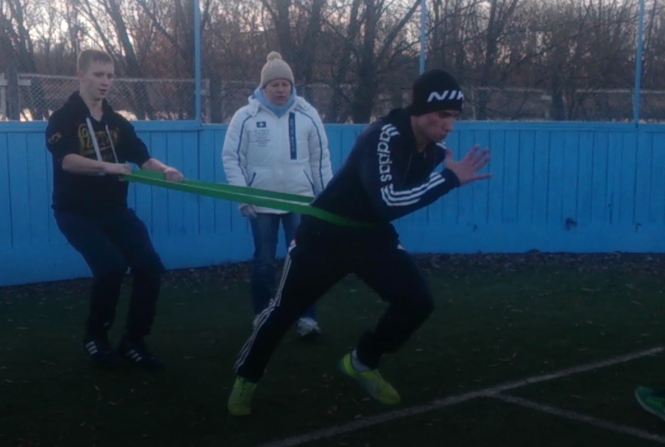 \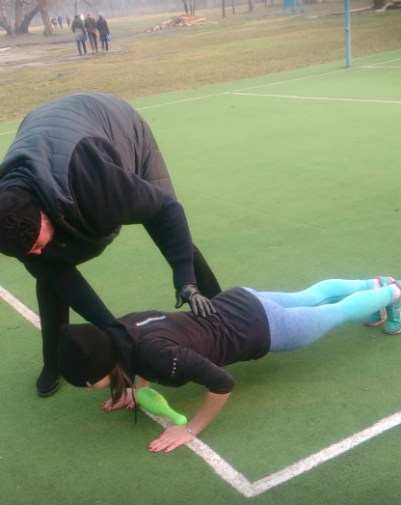 18.10 2017, 19.10.2017 Регламент и особенности составления заданий по разделу гимнастика.Гимнастическая терминология и графическая запись составления упражнений.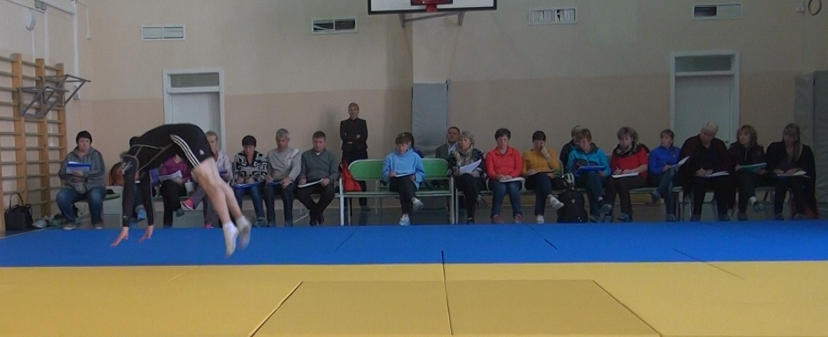 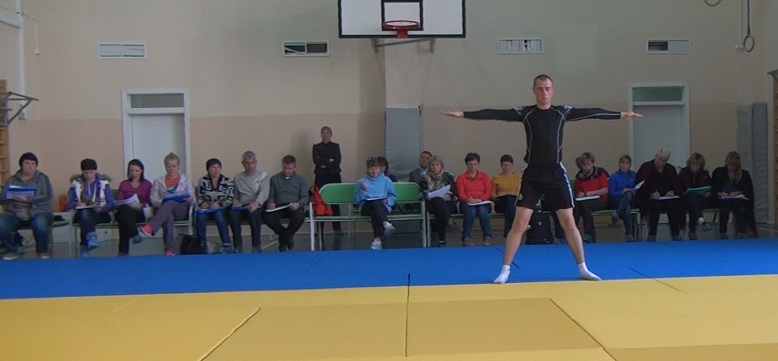 ВСЕ СИДЯЩИЕ В ЗАЛЕ ОЦЕНИЛИ УПОРСТВО ПАНКРУТСКОГО КОНСТАНТИНА – учащегося МБОУ СОШ с. Де-Кастри. Он за сутки освоил гимнастический комплекс для юношей.https://drive.google.com/file/d/1CCUg8KNHWsUBSkMsUeEyCNlDM7DoxLWV/view?usp=sharing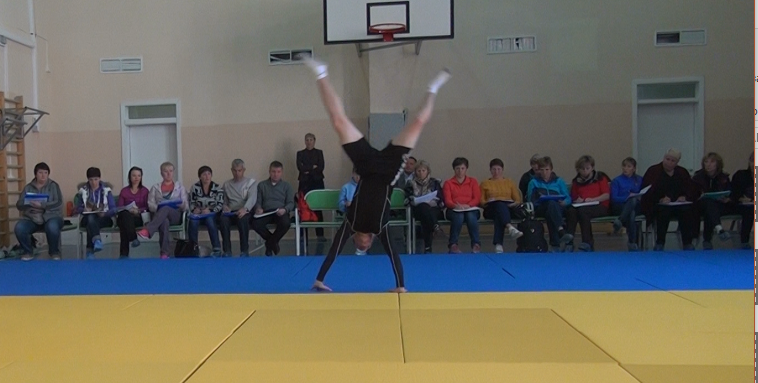 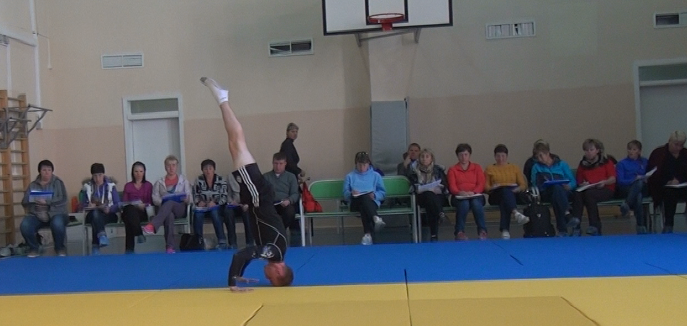 Протокол Гимнастика. /Учились оценивать/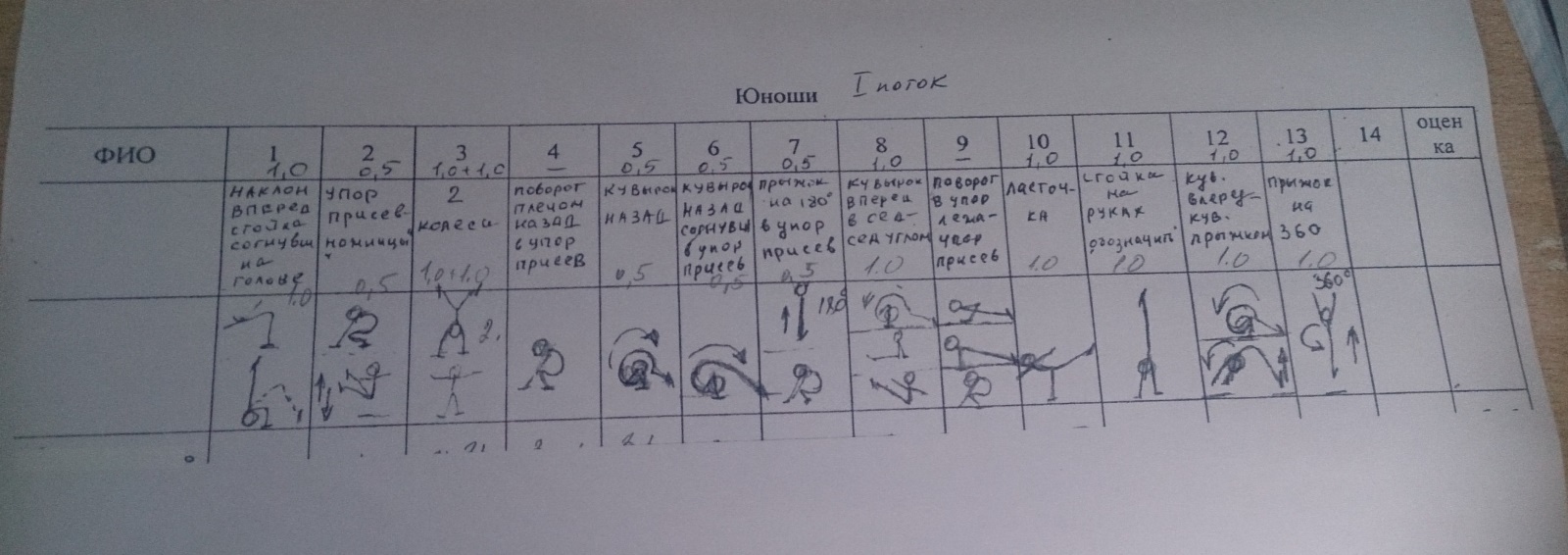 Практикум: Техника и методика обучения базовым гимнастическим упражнениям 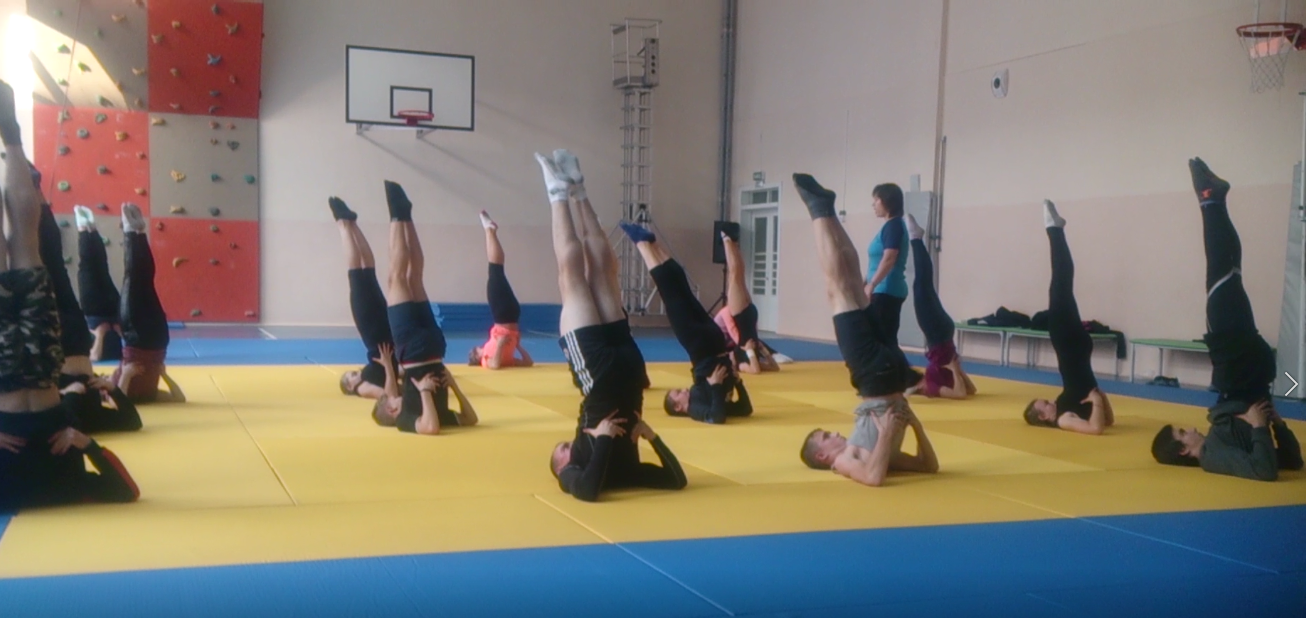 https://drive.google.com/open?id=1bv6JPKGGShpP9DtEt1cja5I2MI7ayZktМихалина Г.М. – член Центральной предметно-методической комиссии и жюри заключительного этапа Всероссийской олимпиады школьников по предмету «Физическая культура», кандидат педагогических наук, доцент, (г. Москва)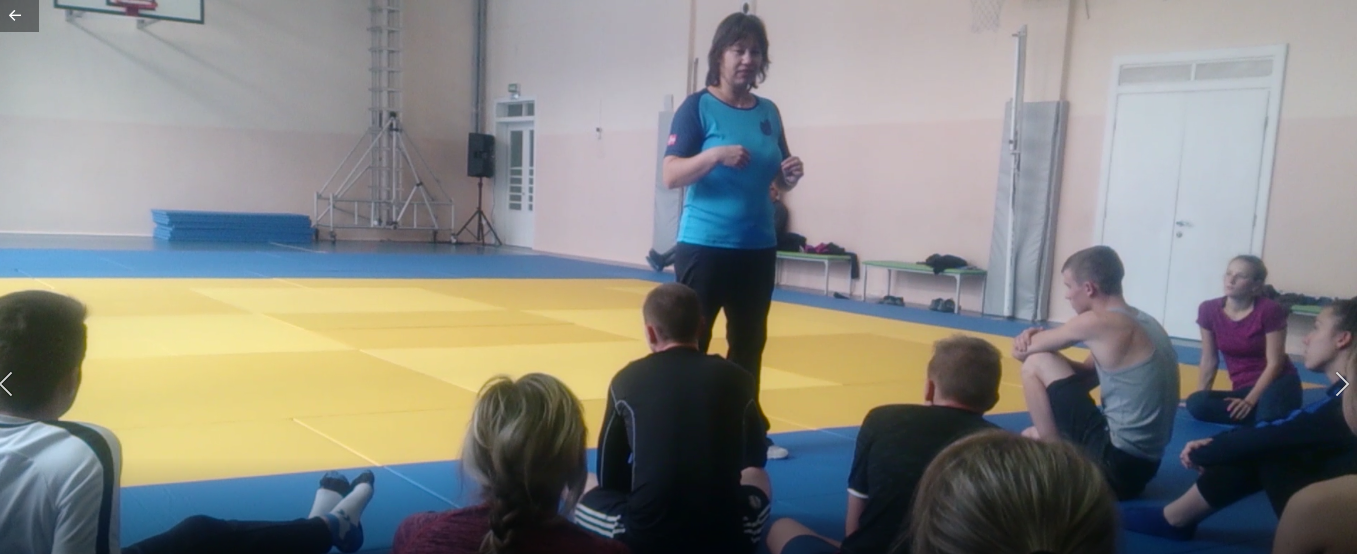 20.10.2017ИТОГОВАЯ АТТЕСТАЦИЯ. Составление заданий теоретического тура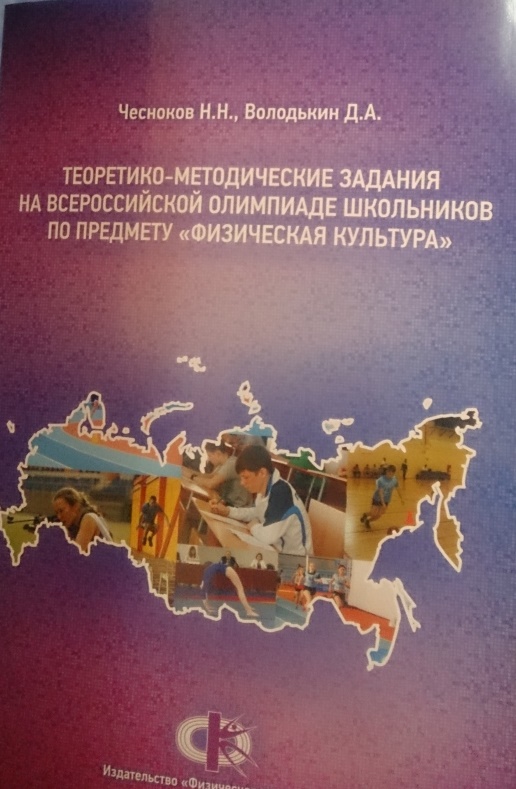 Володькин Д.А.- член Центральной предметно-методической комиссии и жюри заключительного этапа Всероссийской олимпиады школьников по предмету «Физическая культура», кандидат педагогических наук, доцент, (г. Москва)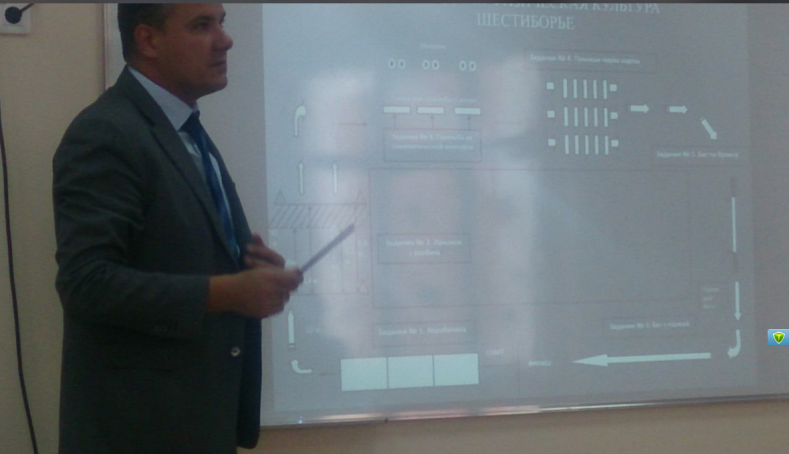  ПРИМЕР:Разбор комплекса упражнений по гимнастикиТаблица 1. Акробатическое упражнение девочек 7–8 классовОценка:  5.90Таблица 2. Акробатическое упражнение мальчиков 7–8 классовОценка: 8.70Таблица 3. Акробатическое упражнение девушек 9–11 классовОценка: 6.40Таблица 4. Акробатическое упражнение юношей 9–11 классовОценка: 8Представление домашнего заданиядля всероссийской олимпиады школьников(ШКОЛЬНЫЙ ЭТАП)Спортивные игрыПолоса препятствийГимнастикаТеоретический блокНАШ КОЛЛЕКТИВ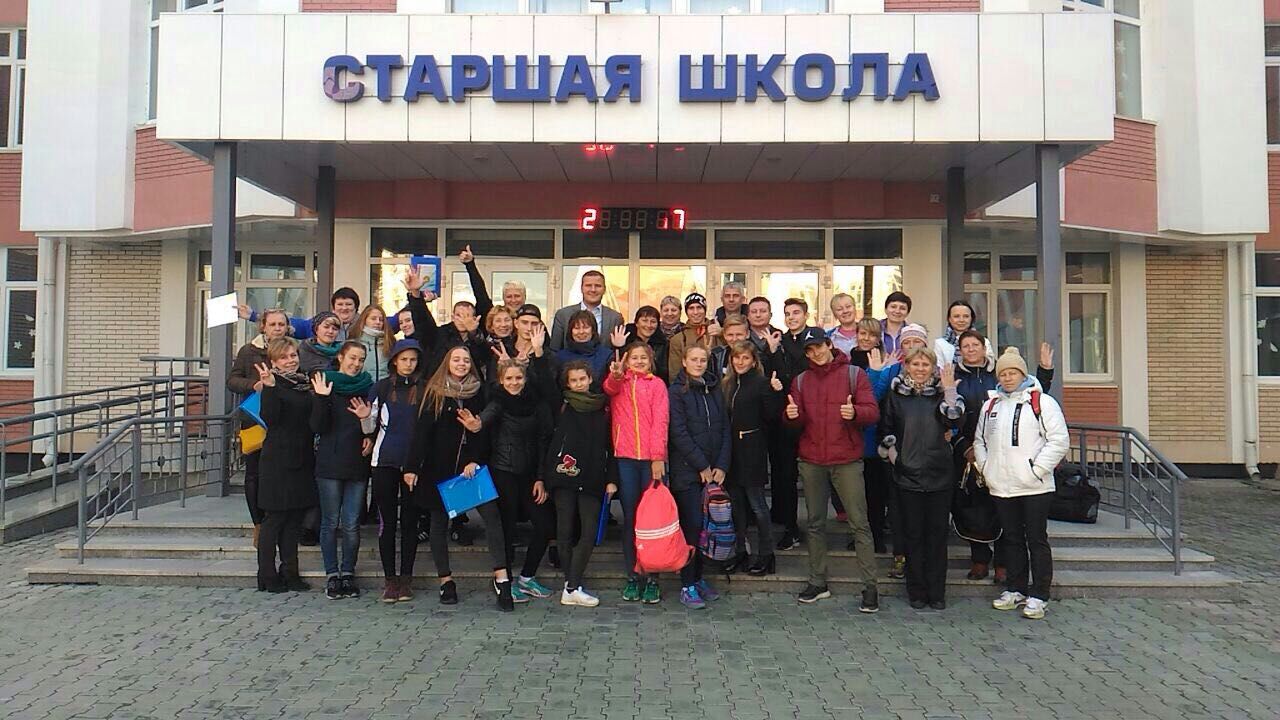 ИТОГИТОГ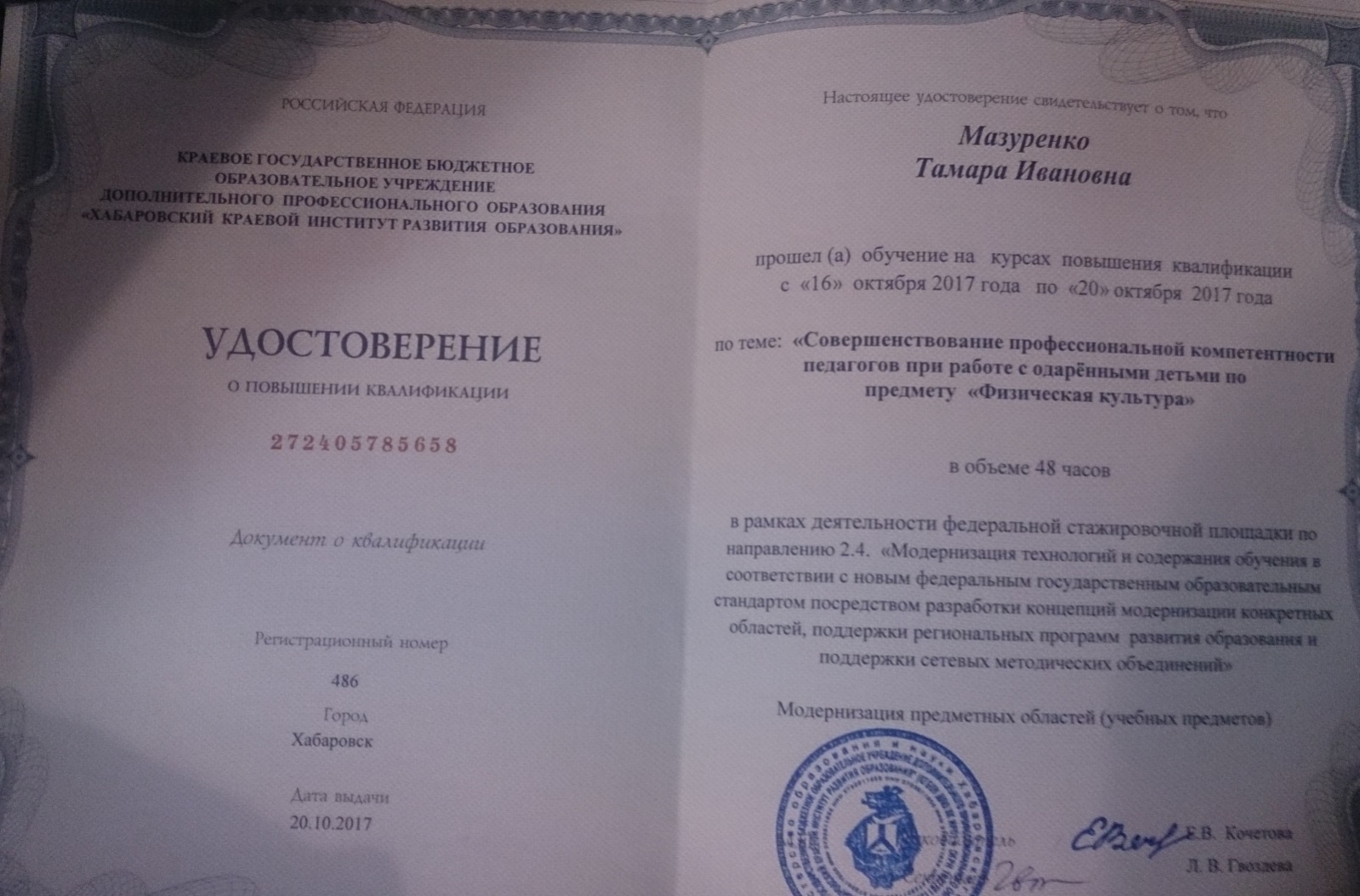 Оценка исполнения подач и передач Оценка исполнения подач и передач Оценка исполнения подач и передач Оценка исполнения подач и передач Оценка исполнения подач и передач Оценка исполнения подач и передач Оценка исполнения подач и передач Оценка исполнения подач и передач Оценка исполнения подач и передач Оценка исполнения подач и передач Оценка исполнения подач и передач Оценка исполнения подач и передач Оценка исполнения подач и передач Оценка исполнения подач и передач Ф.ИБОНУСПопадание в обруч -3 секНепопадание мяча в кольцо+10 секКасание фишки, +2 секВедение не той рукой, пробежка, двойное ведение, пронос мяча.+2 секЗадержка мяча при передачи над собой+ 5 сек.Премиальные очки.  Если выполнено попадание во все указанные обручи-3 секЗа попадание в любую не назначенную зону.+3 секНедостаточная высота передач над собой. С каждой передачи мяча+3 секЗаступ за круг при выполнении верхней передачи над собой+3секПадение мяча во время передач +3 секПопадание в сетку при передачи+5 с.Общее кол-во набранных штрафныхСекунд.Время выполненияСидоров С.С-3+100+20000000+9с45сПетрова П.П-30+20+50+3+300+5+15с57сФ.И.ОВремя выполнения минус или плюс оценка за исполнения в /секундах/РасчётХ = K х М:NместоСидоров С.С45+9=5420 балловIПетрова П.П57+15=7215 балловII№п/пУпражнениеСтоимостьСбавка Комментарии И.п. – о.с.Шагом вперёд – равновесие на одной, другую вперёд(пятка поднятой ноги не ниже 45°), руки в стороны, держать, приставить ногу1,00,0Шагом одной, прыжок со сменой согнутых ног вперёд(«козлик») – приставить ногу, кувырок вперёд – кувырок вперёд в сед с наклоном вперёд, руки вверх, держать0,5+0,5+0,50.3+0.0+0.5Бедро в прыжке при смене ног ниже горизонтали;Фиксация наклона вперед, руки менее 2 секунд Лечь на спину, руки вверх – согнуть руки и ноги – «мост», держать – поворот направо (налево) кругом в упор присев 1,01,0Фиксация моста менее 2 секунд Кувырок назад – кувырок назад в стойку ноги врозь с наклоном прогнувшись, руки в стороны1,0+1,00,3+0.3Неверная постановка кисти в обоих кувырках назад; Кувырок вперёдв стойку на лопатках, держать – перекатом вперёд, упор присев, встать1,00.3Не полное разгибание в т/б суставахМахом одной, толчком другой переворот в сторону («колесо») и, приставляя ногу, повернуться направо (налево) 1,50.0Кувырок вперёд прыжком – прыжок с поворотом на 360°1,0+1,01.0+0.1+0.3Отсутствие фазы полета в кувырке вперед прыжком; Недостаточная высота полета в прыжке с потерей равновесия при приземлении№п/пУпражнениеСтоимостьСбавка Комментарии И.п. – о.с.Шагом вперёд переднее равновесие, руки в стороны («Ласточка»), держать1,00.3Нет четкой фиксации равновесияШагом правой (левой) вперёд – прыжок со сменой прямых ног вперёд «ножницы»1,00.3Смена ног ниже горизонталиПриставляя ногу, два кувырка вперёд0,5+0,50.0+0.0Силой, сгибая ноги, стойка на голове и руках, держать – опуститься в упор присев 1,00.3Нет четкой фиксации стойки на голове и рукахКувырок назад – перекат назад в стойку на лопатках без помощи рук, держать – перекат вперёд в упор присев – кувырок назад в упор стоя согнувшись0,5+1,0+1,00.0+0.3+0.0Не полное разгибание в т/б суставахВыпрямиться в стойку, руки вверх, махом одной, толчком другой переворот в сторону («колесо») и, приставляя ногу, повернуться направо (налево) 1,50.1Небольшая потеря равновесия при выпрямлении в стойку, руки вверхКувырок вперёд прыжком – прыжок с поворотом на 360°1,0 +1,00.0+0.0№ п/пУпражнениеСтоимостьСбавка Комментарии И.п. – о.с.Шагом вперёд переднее равновесие, руки в стороны («Ласточка»), держать1,00.3Выполнение равновесия с неполной амплитудойПриставляя ногу – кувырок вперёд в стойку ноги врозь, руки в стороны1,00.0Кувырок вперёд в стойку на лопатках без помощи рук, держать – перекатом вперёд, сед согнув ноги – сед углом, руки в стороны, держать1,0+1,01.0+0.3Фиксация стойки на лопатках без помощи рук менее 2 секунд; неуверенное выполнение седа углом, руки в стороны, пятки ниже уровня глаз Лечь на спину, руки вверх – согнуть руки и ноги – «мост», держать – поворот направо (налево) кругом в упор присев1,01.0Фиксация моста менее 2 секунд Кувырок назад в упор стоя согнувшись – кувырок назад согнувшись в широкую стойку ноги врозь, руки в стороны0,5+1,00,3+0.3Неверная постановка кисти в обоих кувырках назад; Шагом одной вперёди приставляя другую – прыжок ноги врозь правой (левой) вперёд(«разножка»), руки в стороны0,50.1Небольшая потеря равновесия при приземлении по окончании прыжкаРуки вверх – махом одной, толчком другой два переворота в сторону, повернуться направо (налево) 0,5+0,50.3Отсутствие слитностиКувырок вперёд прыжком – прыжок с поворотом на 360°1,0+1,00.0+0.0№п/пУпражнениеСтоимостьСбавка Комментарии И.п. – о.с.Махом одной, толчком другой переворот в сторону «колесо» – махом одной, толчком другой переворот в сторону («колесо») с опорой на одну руку – повернуться направо (налево) 0,5+1,00.0+0.0Упор присев – силой, согнувшись, стойка на голове и руках, держать – опуститься в упор присев.1,00.3Нет четкой фиксации стойки на голове и рукахКувыроквперёдсогнувшись в стойку ноги врозь, руки в стороны – кувырок вперёд в стойку на лопатках без помощи рук, держать0,5+1,00.0+0.3Не полное разгибание в т/б суставах в стойке на лопаткахПерекатом вперёд сед углом, руки в стороны, держать – поворот направо (налево) кругом в упор лёжа на согнутых руках – выпрямляя руки, прыжком упор присев0,50.5Фиксация седа углом менее 2 секунд 5.Кувырок назад в упор стоя согнувшись – кувырок назад согнувшись в широкую стойку ноги врозь, руки в стороны0,5+1,00.0+0.06.Фронтальное равновесие с захватом за бедро (пятка поднятой ноги не ниже 90°), держать1,00.1Небольшое сгибание в т/б суставе7.Приставить ногу, руки вверх, махом одной и толчком другой стойка на руках, обозначить – кувырок вперёд1,00.08.Кувырок вперёд прыжком – прыжок с поворотом на 360°1,0+1,00.0+0.3Переступание при приземлении